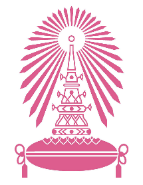                        		บันทึกข้อความส่วนงาน    ภาควิชา.................................................  คณะแพทยศาสตร์  จุฬาลงกรณ์มหาวิทยาลัย โทร. ...............................ที่  	...........................					วันที่     .................................................   เรื่อง ขออนุมัติขยายระยะเวลาดำเนินการ โครงการวิจัย สัญญาทุนเลขที่ ............... ------------------------------------------------------------------------------------------------------------------------------------------------เรียน   รองคณบดีฝ่ายวิจัย (ผ่านหัวหน้าภาควิชา..................................................)ตามที่ ข้าพเจ้า .................................................   อาจารย์ภาควิชา.................................................   ได้รับเงินสนับสนุนโครงการวิจัย ทุนประเภทที่ ......(1/2/3/4).... สัญญาทุนเลขที่ RA64/029 เรื่อง “......................................” ได้รับอนุมัติเงินทุน .............................. บาทนั้น   ระยะเวลาสัญญาทุนสิ้นสุด วันที่ ........................... เนื่องจากดำเนินการยังไม่แล้วเสร็จ ได้ขออนุมัติขยายระยะเวลาดำเนินการ ครั้งที่ 1 ถึงวันที่ ......................................เนื่องจาก ...............(โปรดระบุเหตุผล)............. จึงมีความประสงค์ขออนุมัติขยายระยะเวลาดำเนินการวิจัยอีก เป็นระยะเวลา ........ ปี ..... เดือน 	จึงเรียนมาเพื่อโปรดพิจารณาและดำเนินการต่อไปด้วยจักเป็นพระคุณยิ่ง		....................(ลงนามผู้รับทุน)............................(พิมพ์ชื่อผู้รับทุน-ระบุตำแหน่งหน้านาม)ผู้รับทุนเรียน รองคณบดีฝ่ายวิจัย        จึงเรียนมาเพื่อโปรดพิจารณา ........................................................................(                                           )หัวหน้าภาควิชา.....................................